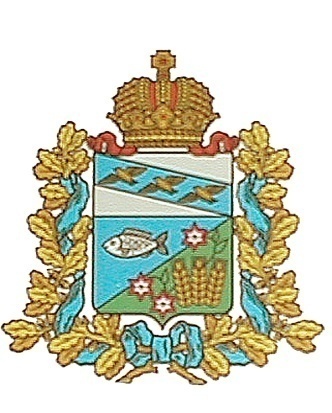 АДМИНИСТРАЦИЯСЕМСКОГО СЕЛЬСОВЕТАМАНТУРОВСКОГО РАЙОНА КУРСКОЙ ОБЛАСТИРАСПОРЯЖЕНИЕот  10  апреля 2023  года № 31Об установлении  особогопротивопожарного режима натерритории Сеймского сельсовета Мантуровского районаКурской области.	В соответствии с Федеральным законом  от 21 .12.1994 года №69-ФЗ «О  пожарной безопасности»,  постановления Правительства Курской области от 10.04.2023 года №440 –пп Н «Об установлении особого противопожарного режима на территории Курской области», распоряжения  Администрации Мантуровского района Курской области  от 10.04.2023 года № 86 «Об установлении особого противопожарного режима на территории Мантуровского района Курской области», в целях организации выполнения и осуществления мер пожарной безопасности, предотвращения  возникновения природных и техногенных пожаров, организации тушения природных и техногенных пожаров на территории Сеймского сельсовета Мантуровского района Курской области:Установить на территории Администрации Сеймского сельсоветаМантуровского района Курской области  с  10 апреля 2023 года  особый противопожарный режим до принятия решения  о  его  отмене.	2. Заместителю Главы Сеймского сельсовета Мантуровского районаТарасовой Н.Н.  организовать проведение рейдов и патрулирований  совместно с ДПД  по населенным пунктам Сеймского сельсовета с целью  контроля за выполнением  противопожарных  мероприятий, для чего привлечь патрульные группы.	Принять меры к привлечению населения для локализации пожаров вне границ населённых пунктов, а также по его эвакуации в безопасные районы (в случае возникновения необходимости).					3.Директору ООО «ЖКХ села Сейм» Курлову С.Н. дополнительно обеспечить запас воды для целей пожаротушения.	3. Руководителям организаций и предприятий, расположенных на территории  администрации Сеймского сельсовета,  в  своих  предприятиях, организациях, учреждениях  обеспечить запас воды для целей пожаротушения, установить средства звуковой сигнализации для оповещения людей на случай пожара, усилить охрану объектов, непосредственно обеспечивающих жизнедеятельность населения.	4. Провести собрания граждан для проведения профилактических бесед в целях усиления контроля за пожарной обстановкой и организации выполнения противопожарных мероприятий ограничительного характера, в том числе запрета на использование открытого огня и посещение лесов.	5. Сельхозпроизводителям и лесопользователям провести противопожарные мероприятия (устройство защитных противопожарных полос, удаление сухой растительности)исключающие возможность  распространения   огня.6. Контроль за исполнением настоящего постановления оставляю за собой.7. Распоряжение вступает в силу со дня его подписания и действует до особого распоряжения.Глава Сеймского сельсоветаМантуровского района                                                                 М.М.Цуканова